Дистанционные занятия 11.02.2022 в детском объединении «Мастерилки» группа №3.
ТЕМА ЗАНЯТИЯ: Аппликация в технике мозаики.ЦЕЛЬ ЗАНЯТИЯ: Формировать умение создавать аппликацию в технике мозаики из бумаги.ЗАДАЧИ ЗАНЯТИЯ:Образовательные: Закреплять навыки выполнения аппликации в технике мозаики из бумаги; упражнять детей в навыках приклеивания и размещения деталей, обучать пониманию и соблюдению правильной последовательности выполнения задания.Развивающие: Развивать кругозор детей; развивать память, внимание, образное и пространственное мышление; развивать мелкую моторику рук, сенсорное восприятие.Воспитательные: Воспитывать аккуратность при выполнении задания, усидчивость, терпение. Учить радоваться результату своей работы.СОДЕРЖАНИЕ ЗАНЯТИЯ: Правила безопасности при работе.Правила безопасной работы с ножницами. - Соблюдай порядок на своём рабочем месте.- Перед работой проверь исправность инструментов.
- Работай только исправными инструментами.
- Работай ножницами только на своём рабочем месте.
- Следи за движением лезвий во время работы.- Ножницы клади кольцами к себе.- Подавай ножницы кольцами вперёд.
- Не оставляй ножницы открытыми.
 - Не играй с ножницами, не подноси ножницы к лицу.
 - Используй ножницы по назначению.Правила безопасной работы с клеем.- При работе с клеем пользуйся кисточкой, если это требуется.- Бери то количество клея, которое требуется для выполнения работы на данном этапе.- Кисточку и руки после работы хорошо вымой с мылом.Аппликация «Сова». Для работы необходимо подготовить:картон;цветная бумага разных цветов;клей;шаблон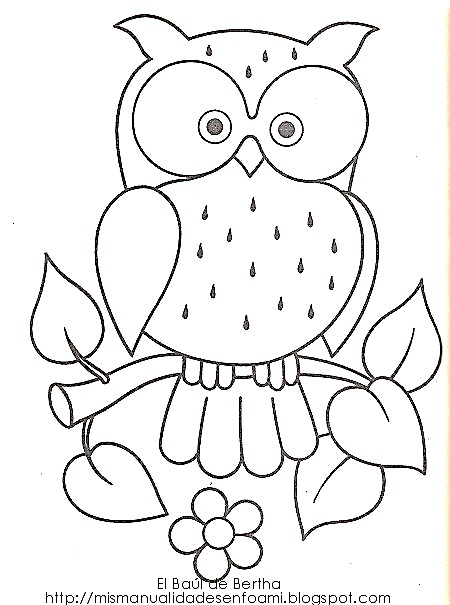 Распечатайте шаблон.Цветную бумагу порезать на маленькие квадратики 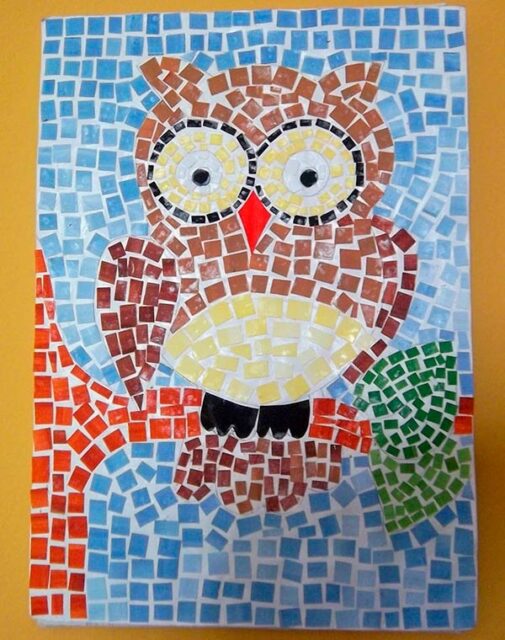 Наклеиваем квадратики на детали рисунка, оставляя между ними небольшие промежутки. Заполняем все детали рисунка. Можно сделать фон цветным, а можно оставить так.Сова готова!Итог урока:Сообщение о достижении цели урока.Анализ выполненных работ.Разбор ошибок.Рассмотрение потери рабочего времени.